SREEPATHY INSTITUTE OF MANAGEMENT & TECHNOLOGY,                 VAVANOOR, PALAKKAD- 679533SPORTS AND GAMES 2018-19Sports and games play an important role in instilling the values of discipline, self-confidence, responsibility, accountability, sacrifice and dedication, within the student. At this esteemed institution, we believe in all round development of students and hence, apart from our success stories in the field of education, the college provides encouragement and support to sports in a big way.Our college has excellent infrastructure for sports and games with one of the best athletic grounds. Our facility includes 2 badminton Courts, Cricket net practice, Football Field; Volley ball Court, Table Tennis, 10 Chess boards 200 Meters Athletic Track.SELECTION TRIALS COLLEGE TEAMSAs a part of selection process of the college teams for participating in the KTU Inter-collegiate competitions, selection trials were conducted for Football, Cricket, Badminton, Chess, Volleyball and Table Tennis.CRICKET TEAM (MEN) (KTU)FOOTBALL TEAM (MEN) (KTU)VOLLYBALL TEAM (MEN) (KTU)VOLLYBALL TEAM (WOMEN) (KTU)CHESS TEAM (MEN) (KTU)ATHLETICS TEAM (MEN) (KTU)APJKTU Inter collegiate E-Zone Chess TournamentThe college team has participated in the KTU Inter collegiate Chess Tournament held at JCET Lakkidi, Palakkad from 12th and 13th of September 2018.Only one student is participated and he is attained 7th position in the Individual championship.APJKTU Inter collegiate E-Zone Football TournamentThe college team has participated in the KTU Inter collegiate E-Zone football tournament held at GEC Palakkad from 20th to 23th October 2018 .The college team won two matches and qualified to the Quarter final.APJKTU Inter collegiate E-Zone Cricket TournamentThe college team has participated in the KTU Inter collegiate E-Zone Cricket Tournament held at GEC Thrissur from 19th to 26th November 2018.Our college team reached the pre –quarter level.APJKTU Inter collegiate E-Zone Volleyball TournamentThe college Volleyball team has participated in the KTU Inter collegiate E-Zone Volleyball Tournament held at GEC THRISSUR on 12th and 13th of September 2018. Our college Men team won one match and reached the pre –quarter level. Women team won the two matches and reached the Semi-Final level and attained 4th Position.APJKTU Inter collegiate athletic meet-2018-19KTU Inter Collegiate Athletics Meet 2018-19 REPORTIn the First APJKTU Inter collegiate Athletics Championship held at Kerala University Stadium Thiruvananthapuram on 2nd ,3rd,and 4th November 2018. Out of the total 1701 students from 104 colleges participated SREEPATHY Institute of Management and Technology Vavanoor attained 28th Position in Overall championship.Individual Performance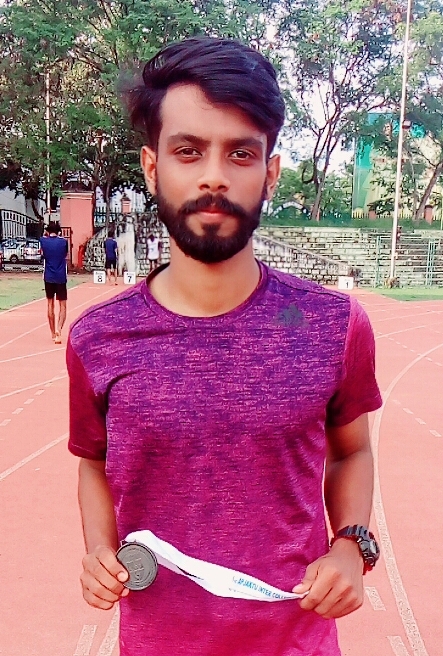 MUHAMMED HASHMIL…. S6 ME(400m Bronze Medal, 100m 8th Position)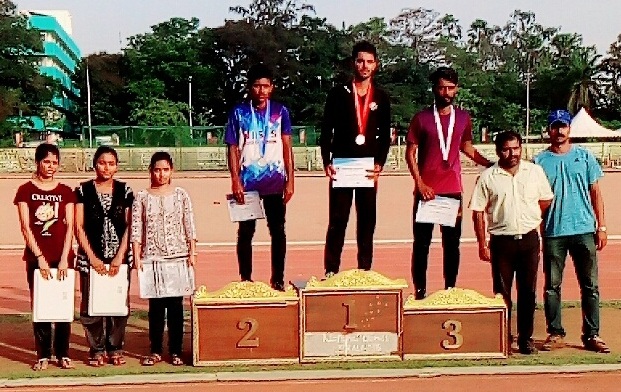 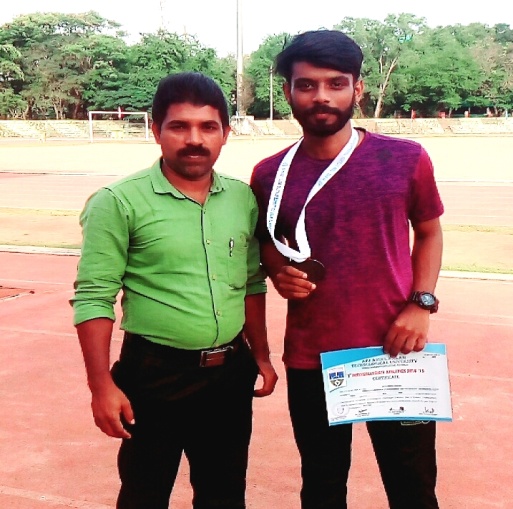 REPORTSREEPATHY SPORTS AND GAMES 2018-19 ANNUAL ATHLETIC MEET 2018-19A meeting was arranged by committee and decided to conduct athletic meet on 22/10/2018. All sports committee conveners attended the meeting. Duties and responsibilities of each committee were distributed. The track events were 100m, 200m, and 4x100m relay for both boys and girls 1500m for boys only and 400m walking for Girls only. The jumping events were long jump for boys and girls, Triple Jump for boys only. The throwing events were shot-put, Discus and Javelin throw for boys and cricket ball throw for girls.100m, Shot-put for Men Faculty and 100m walking, Shot-put for Women Faculty                  On 27/10/2018 the inaugural ceremony started with March-past. Dr.KK BABU (Director, SIMAT).welcomed the gathering. The function was inaugurated by Mr.Manikandan (Sub.Inspector of Police Thrithla) the lightening “DEEPASIKHA” were done by Dr.KK BABU (Director, SIMAT).The oath was taken by Mr.Krishnajith (General Sports captain) delivered the vote of thanks. The meet started with 1500m race. The students participated with enthusiasm. The support of non participating students and faculties made the sports meet a great memorable day. Athletics – Individual ChampionsIndividual Champion (Men) - MOHAMMED HASHMIL; S5 ME.Individual Champion (Women) – AKHILA.T VIJAYAN; S5 CSEScore BoardThe March-past trophy was awarded to ME Dept. The overall champions of SIMAT SPORTS AND GAMES 2019-20 were ME Dept, with 18 points and Runners up were EEE Dept, with 15 points. Ever rolling trophy for the overall winners was given by Principal. The management provided refreshments to all students, teaching and non-teaching faculties. Also mentionable is the services rendered by the NSS volunteers and the college canteen. The Sports committee thanked all the staff and volunteers who rendered their great support and cooperation for the success of SIMAT SPORTS 2018-219.											Ratheesh.TAssistant Professor in Physical EducationSIMAT, VavanoorNameBranch, Class1RAHUL.PRCE S52SYAMJITH.MME S53ARSHAD.KPME S54SONU K UNNICSE S55AKSHAY.PME S36MAHESH MANOHARANCE S77MOHAMMED HASHMILME S58SARATH NAMBIAR.TME S59NEERAJ.TCE S110SREEJITH.SCE S711VISAK.PEEE S512SANJAYKRISHNAN.KME S313SHAHID.TCE S514SHIDHUL.CME S315AKSHAY.VKCE S516MOHAMED ASIF.MACE S5 17ANIRUDH.TME S3S.NoNameBranch, Class1ANANTHU MANIKANDAN.PS7,ME2VEERAN SHAHAS.TTS7,ME3AKSHAY.KSS7,ME4SREEKRISHNAMOHANS7,ME5SREE RAG.TSS5,ME6LENIN CHANDRANS5,CE7AV. NIDHAL RAZIKS3,ME8MOHAMMED HASHMILS5,ME9SREENATH.SRS3,ME10SHAHUL HAMEED.AIS7,ME11AMEER AHAMMED.CS1,CE12HAREESH.HS1,CE13NAKUL.US5,EEE14AKHIL.MS5,EEE15VISHNU.MDS7,CSE16ABIJITH.GS5,MENameBranch, Class1MUHAMMED RIYAS.VKS7,ME2RANJITH.KS7,CE3VINAYS7,CE4GOPIKRISHNAN.PS7,ME5REHFIL SHAREEFS7,CE6NAVANEETH.GS5,ME7ABHINAND.PSS1,ECE8ABHISHEK.RS1,ME9KR.NITHUL KRISHANAS1,EEE10SREEHARI.MKS3,CE11RAHUL RAJANS3,EEENameBranch, Class1NEETHU.TPS7, CE2VISMAYA.MVS5,CSE3AKHILA.VIJAYANS5,CSE4VISMAYA RAVIS5,CSE5SNEHA.SS5,CSE6ASWANI.R.CHANDRANS5,CE7SILPA.APS5,CE8SINDHOORI.ASS5,ECE9RESHMA.AS7,ECE10ANUSHA.NS3,CE11ANJANA VINODS3,CE12SNEHA.PS1,CSENameBranch, Class1K.PRIYADARSHANS1,ECES.NoNameBranch, Class1MOHAMMED HASHMILS6,ME 2RAHUL.PRCE S53AFSALCE S54PRANAV.P.NAIRS4,EEESl.NoDepartment Sports PointTotalPosition1ME1818I2EEE1515II3CSE1313III4CE-14-14IV5ECE-37-37V6AS&H-64-64VI